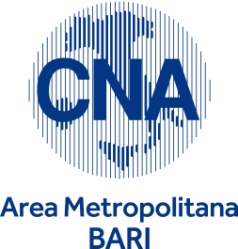 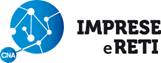 CORSO DI MANAGEMENT“SUPPLY CHAIN & LOGISTICS MANAGER”BARI 1 SETTEMBRE 2018 DA COMPILARE E INVIARE via mail a: formazione.bari@cna.itMODULO ESPRESSIONE DI INTERESSECognome ____________________________________	Nome ____________________________________Indirizzo _______________________________ Cap. ____________ Città ________________________Nato a ______________________________ Prov. ______________ il ___________________________Tel. ____________________ mail. ________________________________________________________Cell. ____________________________________ Fax _________________________________________PER LA FATTURAZIONE:Società ___________________________________________ Via ______________________________Comune _______________________________ Prov. ____ P.iva ________________________________Costo del percorso : 800.oo euro oltre all’ivaL’acconto di euro 200.oo va versato al momento della iscrizione a mezzo bonifico bancaria (causale : corso supplì chain & logistics manager) mentre il saldo va effettuato il 1* giorno di corso a mezzo bonifico bancario (causale: saldo corso supply….). L’iscrizione può essere effettuata direttamente presso la segreteria Organizzativa del corso oppure inviando a formazione.bari@cna.it questo modulo sottoscritto e compilato, unitamente alla copia del bonifico intestato a CNA IMPRESE E RETI SRL – IBAN: IT 45 P 02008 04025 000103223792- UNICREDIT Banca Ag. 5 Bari V.le Einaudi. Durata : 40 ore : 5 moduli da 8 ore ciascunoData __________________________			Firma___________________________________IL suddetto CORSO SARA’ AVVIATO AL RAGGIUNGIMENTO DI 20 ISCRIZIONI . E’ consentita l’iscrizione anche a singoli MODULI che potranno essere avviati solo al raggiungimento di 20 adesioni per modulo.Per quanti intendano iscriversi a singoli moduli il costo è fissato in euro 250.oo oltre all’iva.La partecipazione al corso – nella sua interezza – puo’ ESSERE SOSTENUTA E  FINANZIATA dalla Regione Puglia attraverso il “bando” PASS IMPRESE.Altre agevolazioni finanziarie con i cosiddetti FONDI INTERPROFESSIONALI.Per ogni informazione: Cna Bari - tel.: 080.548.69.08 – fax: 080.548.69.47 –email: formazione.bari@cna.i